Publicado en Madrid el 19/10/2020 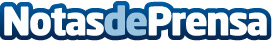 Las ventajas de comprar ropa online por todochaquetas.esLa era digital ha traído grandes cambios a la forma en que las personas se desenvuelven en la vida diaria, ha alterado las rutinas tanto de ejercicios como laborales, incluso se ven cambios en las formas de celebración de ciertos eventos comunes precisamente por la incorporación de los cambios tecnológicosDatos de contacto:William Wilson654546884Nota de prensa publicada en: https://www.notasdeprensa.es/las-ventajas-de-comprar-ropa-online-por Categorias: Moda Motociclismo Sociedad http://www.notasdeprensa.es